Request for Quote (RFQ)Additional Comments 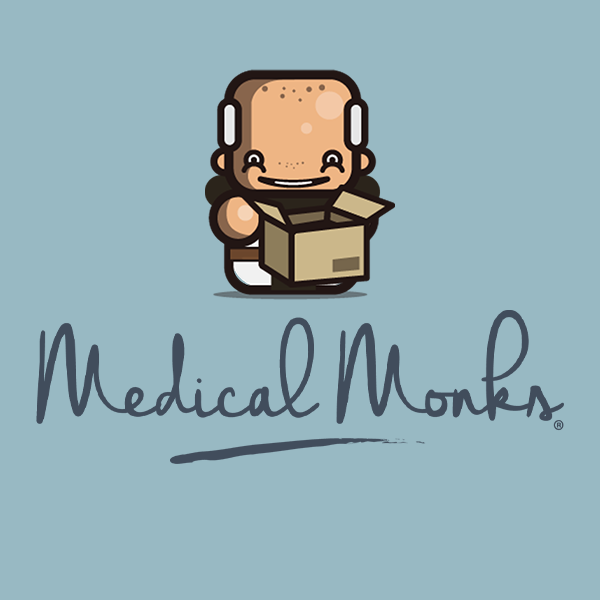 MEDICAL MONKS, INC2400 Ansys DrCanonsburg, PA 15317customercare@medicalmonks.com844-859-9400Name:Ship to address:Contact Phone Number:Have you ordered from Medical Monks in the past: Contact Email:Date: Item #Product NameQuantity